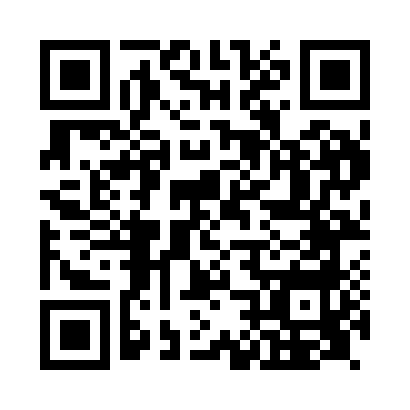 Prayer times for Grosmont, Blaenau Gwent, UKMon 1 Jul 2024 - Wed 31 Jul 2024High Latitude Method: Angle Based RulePrayer Calculation Method: Islamic Society of North AmericaAsar Calculation Method: HanafiPrayer times provided by https://www.salahtimes.comDateDayFajrSunriseDhuhrAsrMaghribIsha1Mon3:064:571:156:529:3411:252Tue3:064:571:166:529:3411:253Wed3:074:581:166:529:3311:244Thu3:074:591:166:529:3311:245Fri3:085:001:166:529:3211:246Sat3:085:011:166:529:3211:247Sun3:095:021:176:519:3111:248Mon3:105:031:176:519:3011:239Tue3:105:041:176:519:2911:2310Wed3:115:051:176:509:2911:2311Thu3:115:061:176:509:2811:2212Fri3:125:071:176:509:2711:2213Sat3:135:081:176:499:2611:2214Sun3:135:091:176:499:2511:2115Mon3:145:101:186:489:2411:2116Tue3:155:121:186:489:2311:2017Wed3:155:131:186:479:2211:2018Thu3:165:141:186:479:2111:1919Fri3:175:161:186:469:1911:1820Sat3:175:171:186:459:1811:1821Sun3:185:181:186:459:1711:1722Mon3:195:201:186:449:1611:1723Tue3:195:211:186:439:1411:1624Wed3:205:221:186:429:1311:1525Thu3:215:241:186:419:1111:1526Fri3:215:251:186:419:1011:1427Sat3:225:271:186:409:0811:1328Sun3:235:281:186:399:0711:1229Mon3:245:301:186:389:0511:1130Tue3:245:311:186:379:0411:1131Wed3:255:331:186:369:0211:10